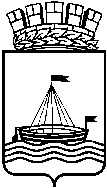 Департамент образования Администрации города ТюмениМуниципальное автономное дошкольное образовательное учреждение детский сад № 118 города Тюмени(МАДОУ д/с № 118 города Тюмени)План Клуб выходного дня, сентябрь 2019 годаДатаДОУмероприятия (круглый стол, клуб, секция, кружок и др.)должность специалиста руководителя кружка, организатораКоличество участниковКоличество участниковКоличество участниковвремя проведенияналичие плана, программыстоимость (час, занятие и др.)наличие информации на сайте ДОУ о мероприятии (анонс, итог, фоторепортаж, др.)ДатаДОУмероприятия (круглый стол, клуб, секция, кружок и др.)должность специалиста руководителя кружка, организатораДетей из нихДетей из нихРодителейвремя проведенияналичие плана, программыстоимость (час, занятие и др.)наличие информации на сайте ДОУ о мероприятии (анонс, итог, фоторепортаж, др.)ДатаДОУмероприятия (круглый стол, клуб, секция, кружок и др.)должность специалиста руководителя кружка, организаторапосещают ДОУНеорганизованные детиРодителейвремя проведенияналичие плана, программыстоимость (час, занятие и др.)наличие информации на сайте ДОУ о мероприятии (анонс, итог, фоторепортаж, др.)07.09.1914.09.1921.09.1928.09.19.118Клуб «Здоровая суббота»старший воспитатель:Черникова О.В.музыкальный руководитель: Мулкахайнен О.В.воспитатель: Дюбова Е.А.10.30-11.30Конспект, план работы Клуба выходного дня0План,Фоторепортаж на сайте в разделе «Клуб выходного дня»07.09.1914.09.1921.09.1928.09.19.118Клуб «Здоровая суббота»Заместитель заведующего:Кулебакина Е.А.Инструктор по физической культуре: Князева И.Б.воспитатель:  Костко Т.И.10.30-11.30Конспект, план работы Клуба выходного дня0План,Фоторепортаж на сайте в разделе «Клуб выходного дня»07.09.1914.09.1921.09.1928.09.19.118Клуб «Здоровая суббота»старший воспитатель:Шустова А.Г. музыкальный руководитель: Бесараб В.В.воспитатель: Мочалова О.В. 10.30-11.30Конспект, план работы Клуба выходного дня0План,Фоторепортаж на сайте в разделе «Клуб выходного дня»07.09.1914.09.1921.09.1928.09.19.118Клуб «Здоровая суббота»старший воспитатель:Томарева Л.В.Инструктор по физической культуре: Князева И.Б.воспитатель: Гусельникова Л.С.10.30-11.30Конспект, план работы Клуба выходного дня0План,Фоторепортаж на сайте в разделе «Клуб выходного дня»